Publicado en Ciudad de México el 14/05/2019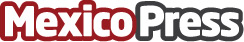 Danfoss adquiere las acciones restantes de Leanheat OyComo parte del acuerdo inicial, Danfoss ha aumentado continuamente sus acciones en Leanheat, y en esta etapa se ha firmado un acuerdo para adquirir las acciones restantesDatos de contacto:DanfossNota de prensa publicada en: https://www.mexicopress.com.mx/danfoss-adquiere-las-acciones-restantes-de_1 Categorías: Nacional Telecomunicaciones Ecología Recursos humanos Consumo Dispositivos móviles Nuevo León Innovación Tecnológica Construcción y Materiales http://www.mexicopress.com.mx